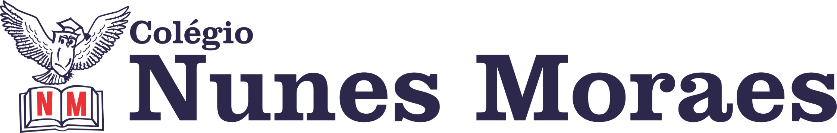 DIA: 08 DE ABRIL DE 2021 - 3°ANO E.F1ª AULA   - AVALIAÇÃO DE PRODUÇÃO TEXTUALLÍNGUA PORTUGUESA.ROTEIRO DA AULALEITURA DA AVALIAÇÃO: encontro no google meet às 10h30 com os alunos. Atividade de casa: Não tem;ALUNOS DAS AULAS REMOTAS: Tempo para concluir a atividade de sala e tirar dúvidas com a professora.OBSERVAÇÃO: Os alunos que puderem participar do encontro no meet, farão a avaliação sozinhos.2ª AULA: LÍNGUA PORTUGUESACapítulo 5: Escrevendo a ciência. Páginas: 112 a 113.Objetivos de conhecimento: Produção de textos: Registro de experimento.Aprendizagens essenciais: Planejar e produzir, com a ajuda do professor, relatório de observação científica, considerando a situação comunicativa, os interlocutores, a finalidade ou o propósito, a circulação, o suporte, a linguagem do texto.Link da videoaula: https://youtu.be/LQ3BlOz2jl4 ROTEIRO DA AULA- Atividade de sala – Produção textual: Registro de experimento. Págs.: 112 e 113;- Atividade de casa: Não tem;-ALUNOS DAS AULAS REMOTAS: Tempo para concluir a atividade de sala e tirar dúvidas com a professora.3ª AULA: HISTÓRIACapítulo 5: Bairros e mais bairros. Págs.: 82 a 85.Objeto de conhecimento: Quem vive nos bairros?Aprendizagens essenciais: Reconhecer marcos históricos do lugar em que vivem e compreender seus significados.Link da videoaula: https://youtu.be/BhkN4-qiZvw ROTEIRO DA AULAAtividade de sala: Agora é com você / Fazendo história. Págs.: 82 a 85;Atividade de casa: Não tem;ALUNOS DAS AULAS REMOTAS: Tempo para concluir a atividade de sala e tirar dúvidas com a professora.4ª AULA: GEOGRAFIACapítulo 5: Diferentes formas de observar a paisagem. Págs.: 152 a 155.Objeto de conhecimento: Diferentes formas de observar a paisagem.Aprendizagens essenciais: Reconhecer diferentes formas de representar a paisagem.LINK DA AULA: https://youtu.be/Pu41XFRfFMk ROTEIRO DA AULAAtividade de sala: Mapeando o mundo / leitura e explicação da atividade. Págs.: 152 a 155;Atividade de casa: Não tem;ALUNOS DAS AULAS REMOTAS: Tempo para concluir a atividade de sala e tirar dúvidas com a professora.BOA SEMANA E BONS ESTUDOS!